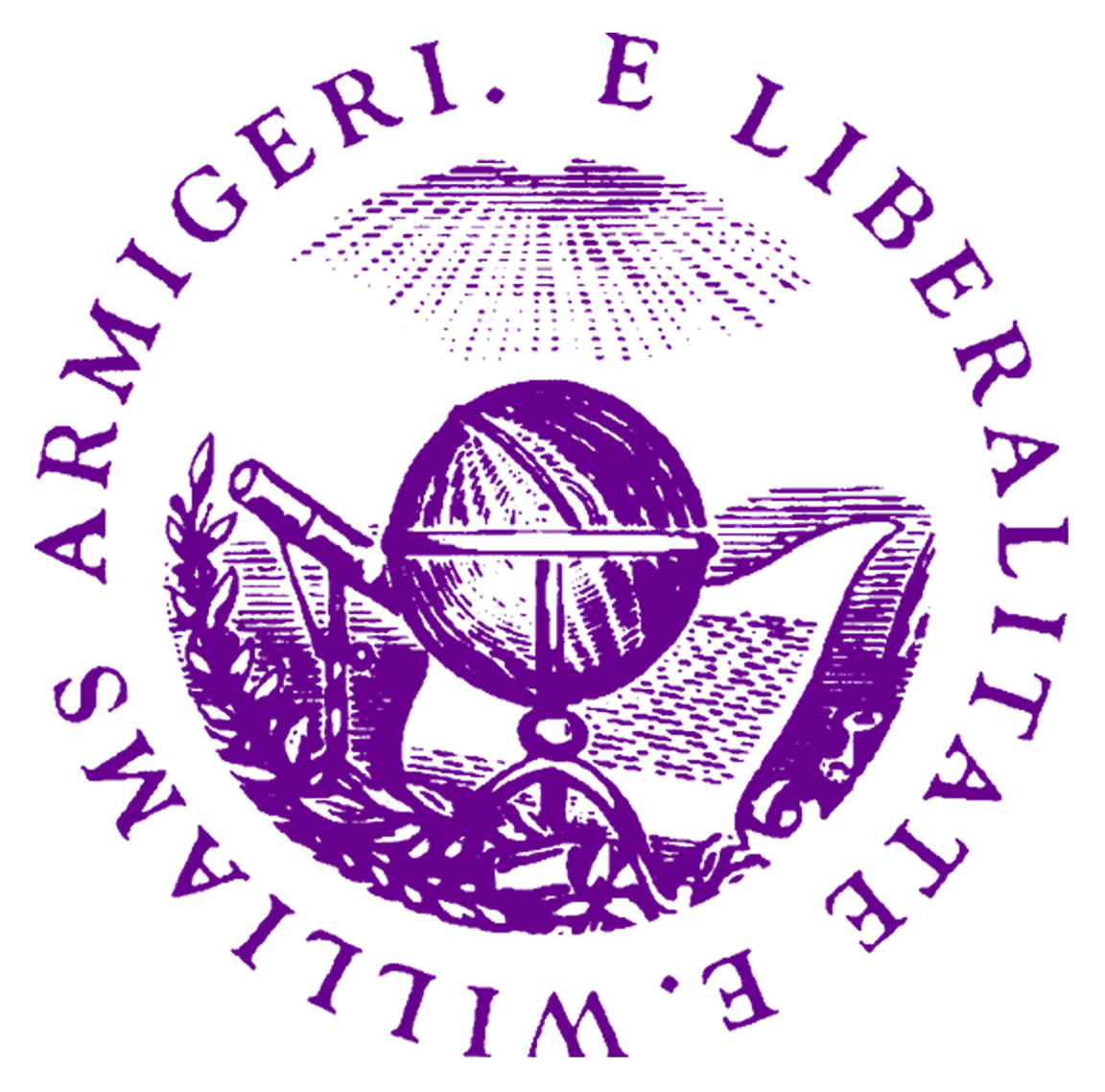 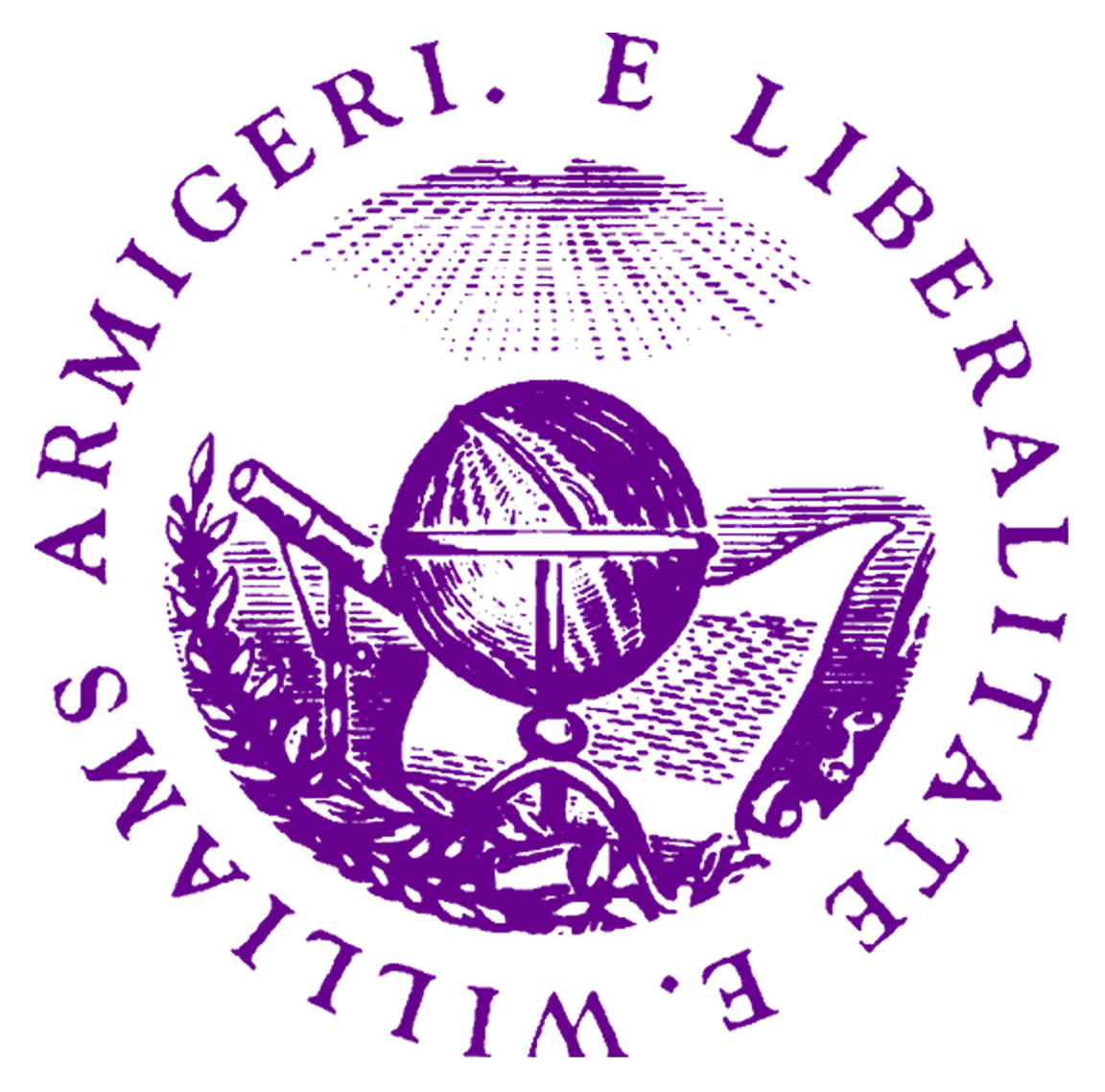 Applicant's Name:________________________________________________________________________________________Applicant's Position and Employer: __________________________________________________________________________ Country________________________________________How long have you known the applicant and in what capacity?      __________________________________________________________________________________________________________________________________________________________________________________________________________________________________________________________________________________________________________________What characteristics or attributes best describe the applicant?______________________________________________________________________________________________________________________________________________________________________________________________________________________________________________________________________________________________________________________________________________________________________________________________________________________________________________________________________________________________________________________________What is your assessment of the applicant's intellectual strengths and academic achievements?   Please provide details of any awards or honors the applicant has received.________________________________________________________________________________________________________________________________________________________________________________________________________________________________________________________________________________________________________________________________________________________________________________________________________________________How do you rank him/her among other members of your staff of similar education and experience in the following:						Superior		Above Average	Average		Below Average						(top 10%)		(top third)		(middle third)a)  Competence in economic analysis		_____		_____		_____		_____b)  Competence in quantitative work		_____		_____		_____		_____c)  General intellectual capacity		_____		_____		_____		_____d)  Initiative, character, and leadership		_____		_____		_____		_____What is your assessment of the applicant's academic potential and ability to handle a graduate program in economics in a competitive international environment?  Please include an assessment of applicant’s quantitative skills and English language proficiency____________________________________________________________________________________________________________________________________________________________________________________________________________________________________________________________________________________________________________________________________________________________________________________________________________________________________________________________________________________________________________________________________________________________________________________________________________________________________Is there anything else the CDE Admission Committee should consider in evaluating this candidate?  Please add additional comments on a separate paper if necessary.__________________________________________________________________________________________________________________________________________________________________________________________________________________________________________________________________________________________________________________Information of the person providing this reference:________________________________________________	 _______________________________________________Name    							 Organization  ________________________________________________	 _______________________________________________Title							 Address  ________________________________________________	_______________________________________________Fax________________________________________________	_______________________________________________Email Address 							________________________________________________	_______________________________________________Signature							DateDo not return this form to the candidate.    Please upload the reference form at https://williamscollege.formstack.com/forms/official_reference_form 